T.C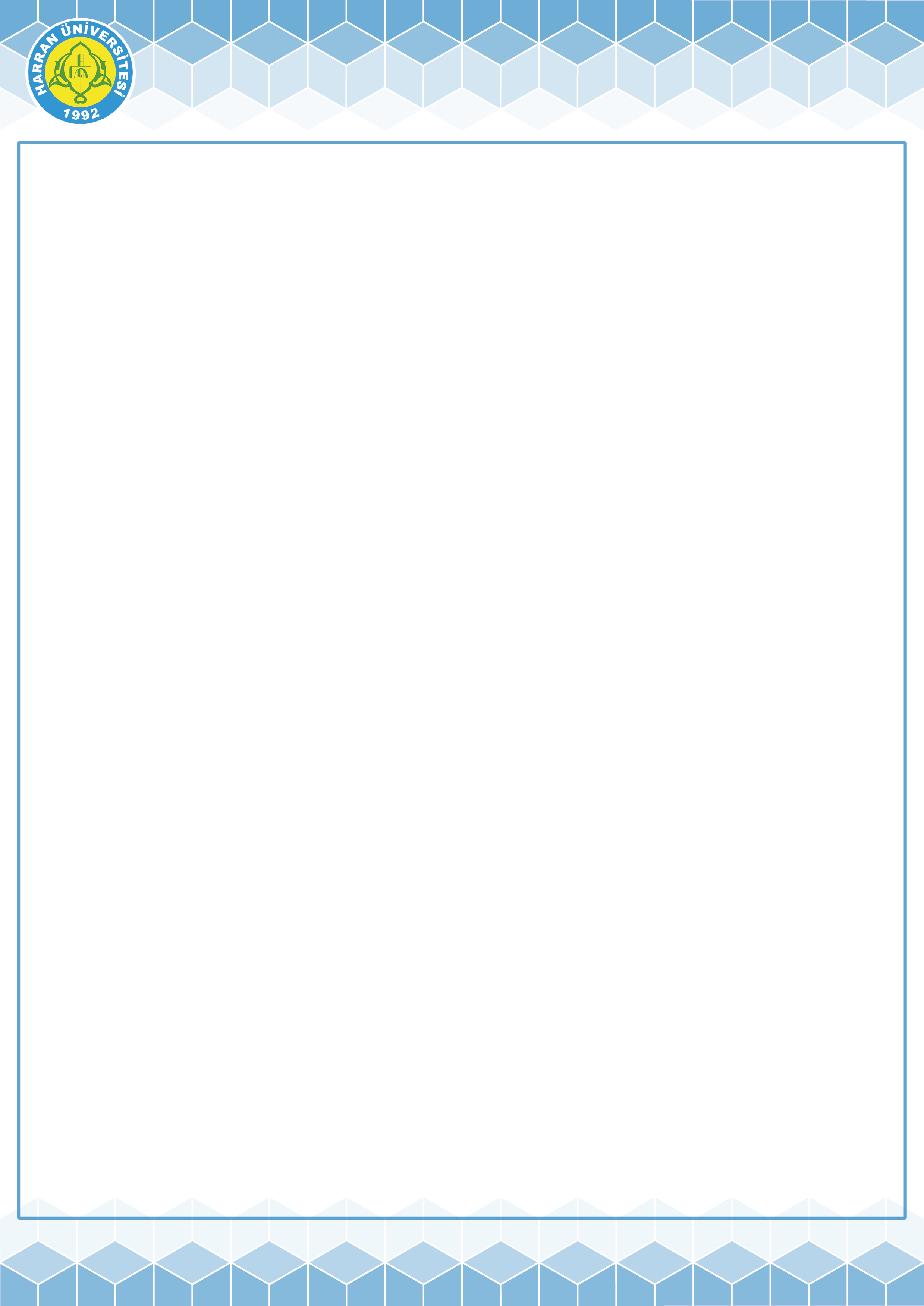 HARRAN ÜNİVERSİTESİ       Mühendislik FakültesiT.CHARRAN ÜNİVERSİTESİ           Mühendislik FakültesiFakültemizde yapılacak olan özel yetenek sınavları için bilgisayar programlarının yapılmasını sağlarÖzel yetenek sınav jüri üyelerinin programını hazırlar ve yürütürDerslik kapı programları ile öğretim elemanı kapı programlarının hazırlanmasını sağlarÖğretim elemanlarının derslerini düzenli olarak yapmalarını sağlarDers ücret formlarının düzenlenmesini sağlar ve kontrol ederDekanın görev alanı ile ilgili vereceği diğer işleri yaparDekan olmadığı zamanlarda Dekanlığa vekâlet ederYukarıda belirtilen görev ve sorumlulukları gerçekleştirme yetkisine sahip olmakFaaliyetlerin gerçekleştirilmesi için gerekli araç ve gereci kullanabilmekHarran Üniversitesi’nin temsil yetkisini kullanmakİmza yetkisine sahip olmakHarcama yetkisi kullanmakEmrindeki öğretim elemanı, yönetici ve personele iş verme, yönlendirme, yaptıkları işleri kontrol etme, düzeltme, gerektiğinde uyarma, bilgi ve rapor isteme yetkisine sahip olmakEmrindeki yönetici ve personeli cezalandırma, ödüllendirme, sicil verme, eğitim verme, işini değiştirme ve izin verme yetkisine sahip olmakKalite Yönetim Sistemi İle ilgili verilen görevleri yerine getirmekGÖREVİN GEREKTİRDİĞİ NİTELİKLER657 Sayılı Devlet Memurları Kanunu’nda ve 2547 Sayılı Yüksek Öğretim Kanunu’nda belirtilen genel niteliklere sahip olmakGörevinin gerektirdiği düzeyde iş deneyimine sahip olmakYöneticilik niteliklerine sahip olmak; sevk ve idare gereklerini bilmekFaaliyetlerini en iyi şekilde sürdürebilmesi için gerekli karar verme ve sorun çözme niteliklerine sahip olmakYASAL DAYANAKLAR2547 Sayılı YÖK KanunuAkademik Teşkilât Yönetmeliği657 Sayılı Devlet Memurları KanunuGÖREV UNVANIDekan YardımcısıBAĞLI OLDUĞU UNVANDekanGÖREV TANIMIDekan yardımcıları, dekan tarafından, kendisine çalışmalarında yardımcı olmak üzere fakültenin aylıklı öğretim elemanları arasından seçilirler ve en çok üç yıl için atanırlar. Dekan, gerekli gördüğü hallerde yardımcılarını değiştirebilir. Dekanın görevi sona erdiğinde, yardımcılarının görevi de sona erer. Harran Üniversitesi üst yönetimi tarafından belirlenen amaç ve ilkelere uygun olarak; fakültenin vizyonu, misyonu doğrultusunda eğitim ve öğretimi gerçekleştirmek için gerekli tüm faaliyetlerin yürütülmesi amacıyla çalışmalarında Dekana yardımcı olmak, Dekanın bulunmadığı zamanlarda vekâlet etmek.GÖREV, YETKİ VE SORUMLULUKLARFakülte değerlendirme ve kalite geliştirme çalışmalarını yürütürDeğerlendirme ve kalite geliştirme çalışmaları için standartların belirlenmesini sağlarDeğerlendirme ve kalite geliştirme çalışmaları için kurulların oluşturulmasını ve çalışmalarını sağlarDeğerlendirme ve kalite geliştirme çalışmalarının yıllık raporlarını hazırlar ve Dekanlığa sunarFakültede yürütülen programların çıktı yeterliliklerinin belirlenmesini sağlarFakültenin öz değerlendirme raporunu hazırlarFakültenin stratejik planını hazırlarBelirlenen standartların kalitesinin geliştirilmesini sağlarFakültemizdeki programların akredite edilmesi için gerekli çalışmaları yaparFakültemizdeki programların akredite edilmesi için gelen Akreditasyon ziyaret ekibinin programını hazırlar ve yürütürÖğretim elemanlarına “Öğretim Süreci Değerlendirme Anketlerinin” uygulanmasını sağlarÖğrencilerin Fakülteyi değerlendirme anketlerini hazırlar ve uygulanmasını sağlarEğitim-öğretim ve araştırmalarla ilgili politikalar ve stratejiler geliştirirÖğrenci konseyi ve temsilciliği için gerekli olan seçimleri yaparDilek ve öneri kutularının düzenli olarak açılmasını ve değerlendirmesini yaparHer eğitim-öğretim yılı sonunda yapılacak olan Akademik Genel Kurul sunularını hazırlaFakültede öğretim üyeleri tarafından yürütülen projeleri takip ederFakülte kütüphanesinin zenginleştirilmesini ve düzenli bir biçimde hizmet sunmasını sağlarFakültemizdeki özel yetenek sınavlarının yapılmasını sağlarFakültemizde yapılacak olan özel yetenek sınavlarının kılavuzlarının hazırlanmasını sağlarGÖREV TANIMIDekan yardımcıları, dekan tarafından, kendisine çalışmalarında yardımcı olmak üzere fakültenin aylıklı öğretim elemanları arasından seçilirler ve en çok üç yıl için atanırlar. Dekan, gerekli gördüğü hallerde yardımcılarını değiştirebilir. Dekanın görevi sona erdiğinde, yardımcılarının görevi de sona erer. Harran Üniversitesi üst yönetimi tarafından belirlenen amaç ve ilkelere uygun olarak; fakültenin vizyonu, misyonu doğrultusunda eğitim ve öğretimi gerçekleştirmek için gerekli tüm faaliyetlerin yürütülmesi amacıyla çalışmalarında Dekana yardımcı olmak, Dekanın bulunmadığı zamanlarda vekâlet etmek.GÖREV, YETKİ VE SORUMLULUKLARFakülte değerlendirme ve kalite geliştirme çalışmalarını yürütürDeğerlendirme ve kalite geliştirme çalışmaları için standartların belirlenmesini sağlarDeğerlendirme ve kalite geliştirme çalışmaları için kurulların oluşturulmasını ve çalışmalarını sağlarDeğerlendirme ve kalite geliştirme çalışmalarının yıllık raporlarını hazırlar ve Dekanlığa sunarFakültede yürütülen programların çıktı yeterliliklerinin belirlenmesini sağlarFakültenin öz değerlendirme raporunu hazırlarFakültenin stratejik planını hazırlarBelirlenen standartların kalitesinin geliştirilmesini sağlarFakültemizdeki programların akredite edilmesi için gerekli çalışmaları yaparFakültemizdeki programların akredite edilmesi için gelen Akreditasyon ziyaret ekibinin programını hazırlar ve yürütürÖğretim elemanlarına “Öğretim Süreci Değerlendirme Anketlerinin” uygulanmasını sağlarÖğrencilerin Fakülteyi değerlendirme anketlerini hazırlar ve uygulanmasını sağlarEğitim-öğretim ve araştırmalarla ilgili politikalar ve stratejiler geliştirirÖğrenci konseyi ve temsilciliği için gerekli olan seçimleri yaparDilek ve öneri kutularının düzenli olarak açılmasını ve değerlendirmesini yaparHer eğitim-öğretim yılı sonunda yapılacak olan Akademik Genel Kurul sunularını hazırlaFakültede öğretim üyeleri tarafından yürütülen projeleri takip ederFakülte kütüphanesinin zenginleştirilmesini ve düzenli bir biçimde hizmet sunmasını sağlarFakültemizdeki özel yetenek sınavlarının yapılmasını sağlarFakültemizde yapılacak olan özel yetenek sınavlarının kılavuzlarının hazırlanmasını sağlarHAZIRLAYANYÜRÜRLÜLÜK ONAYIONAYLAYANHAZIRLAYANYÜRÜRLÜLÜK ONAYIONAYLAYAN